Приложение 2                 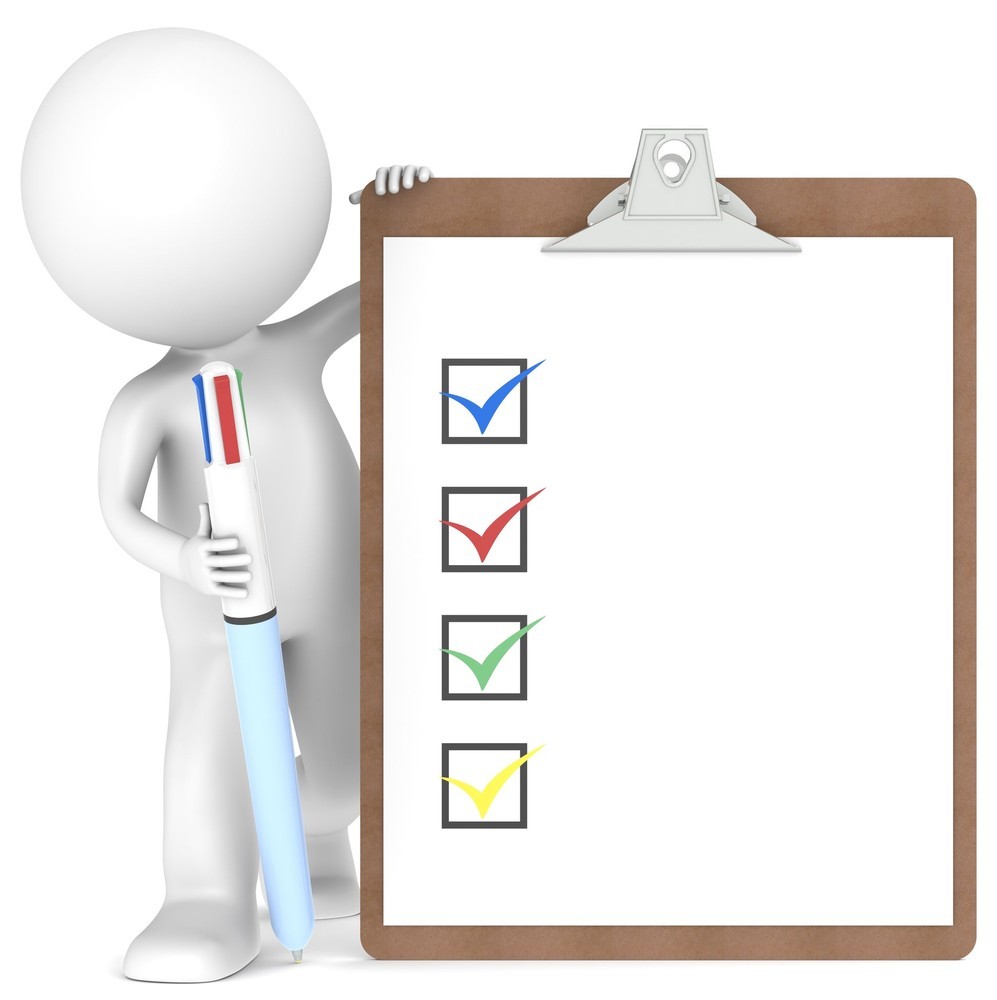 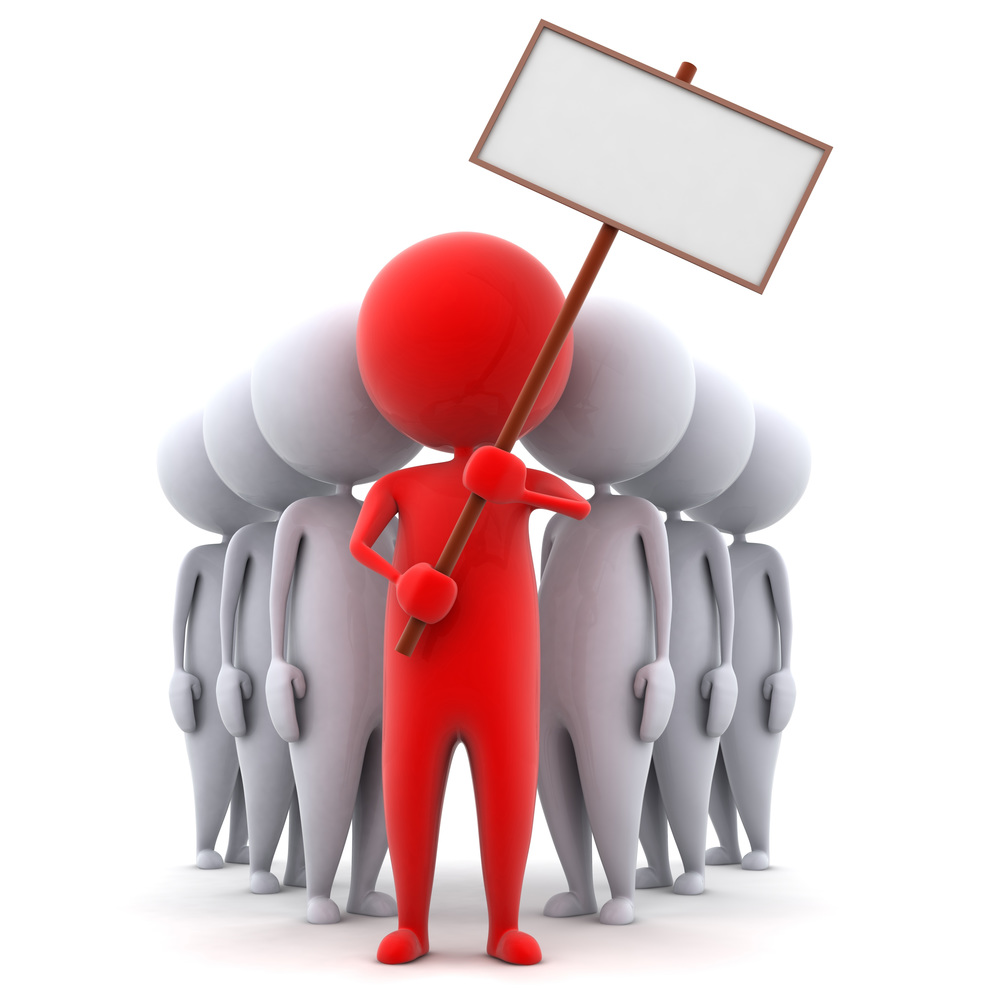 